Наименование учебного класса/помещения/ответственныйПлощадь учебного класса/посещения(кв.м.)Предельнаяединовременнаявместимостьучебного класса/помещения(человек)Вид образовательногопроцесса, реализуемого вданном учебномклассе/помещенииОснащение учебного классаВЫВОД: наличиеДоступнойОбразовательнойсреды учебного класса/помещения("создана", "частично создана")Библиотека.Жижимова Т.В.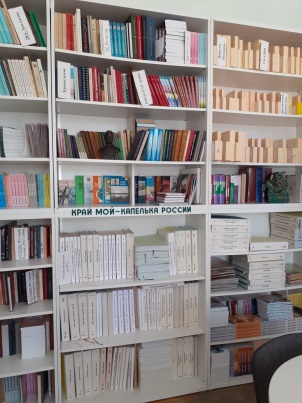 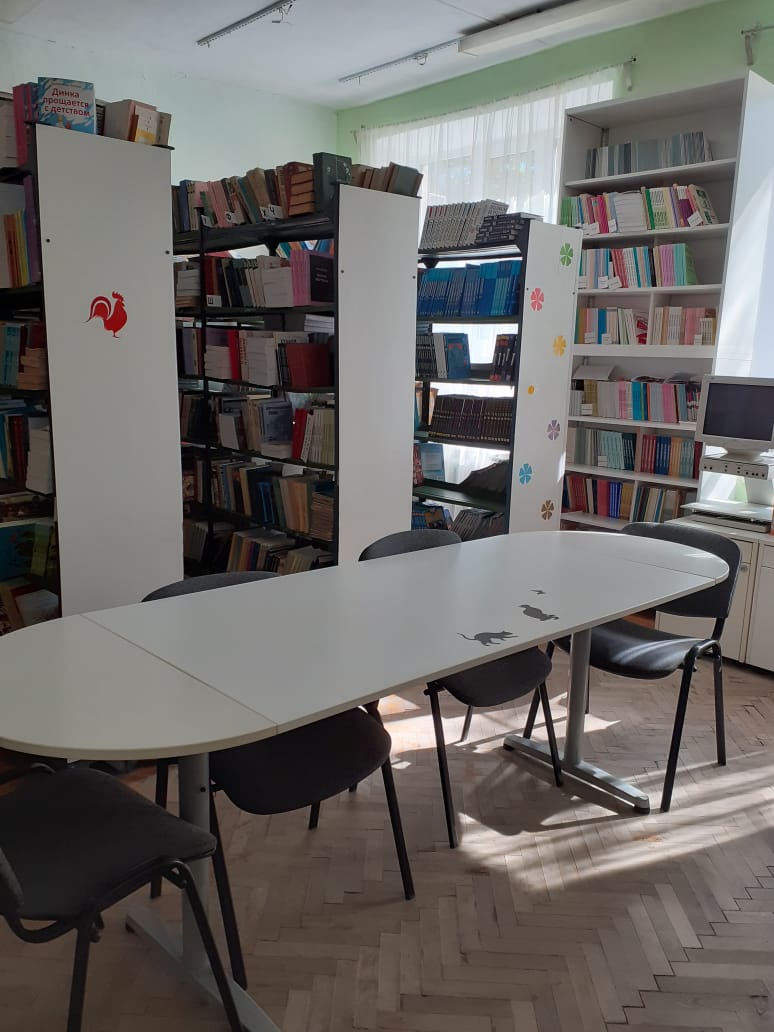 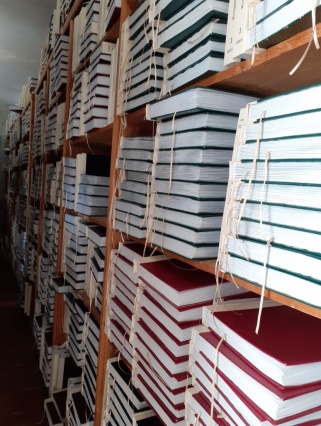 1) 16,22) 32,73) 51.210Учебные занятия ,внеурочная деятельностьКомпьютерное и мультимедийноеоборудование:-Моноблок  Lenovo -1шт.- Тифломагнитола  ТМЛ-1в - 1шт.- Принтер - 1шт.- Аппарат для цветоимульсионной стимуляции зрения. PHILIPS  -1шт. - Электронный ручной видео увеличитель "видео оптик".  -   1шт. Модель "WU-TV" в комплекте с                                                        ЖК-монитором  15ДМ -1шт.- Резак для бумаги Belros 430A -1шт.- Биговщик перфоратор  Belros А350 -1шт.     - Фальцовк фолдер Belros -1шт.- Переплетная машинка на пластиковую пружину Belros -1шт.- Брошюровщик (металлическая пружина) -1шт.- Станок для подшивки документов 1 шт.- Ламинатор Belros -1шт.- Термопереплетчик Belros -1шт.Мебель:- Стол письменный с подвесной тумбой -1шт.- Стол с одной тумбой 80-160-1шт.- Стол  компьютерный-1шт.- Шкаф для бумаг-2 шт.- Стул полумягкий-4 шт.- Стул венский-5 шт.- Стул металлический мягкий-2 шт.- Стул маленький детский-2 шт.- Стелаж угловой-3 шт.- Стелаж прямой -12 шт.- Полка-6 шт.- Смол овальный -1 шт.                   - Тумбочка-2 шт.- Стол  ИКЕЯ -3 шт.- Стремянка  ИКЕЯ-9 шт.- Стелаж для выставки металлический-1 шт.Библиотечный фонд:учебная литература - 5700 экз.учебные пособия - 623 экз.художественная и научно познавательная - 6837 экз.говорящая книга -1660 экз.создана